Муниципальное бюджетное учреждениедополнительного образования Центр творчества «Радуга»муниципального образования Тимашевский район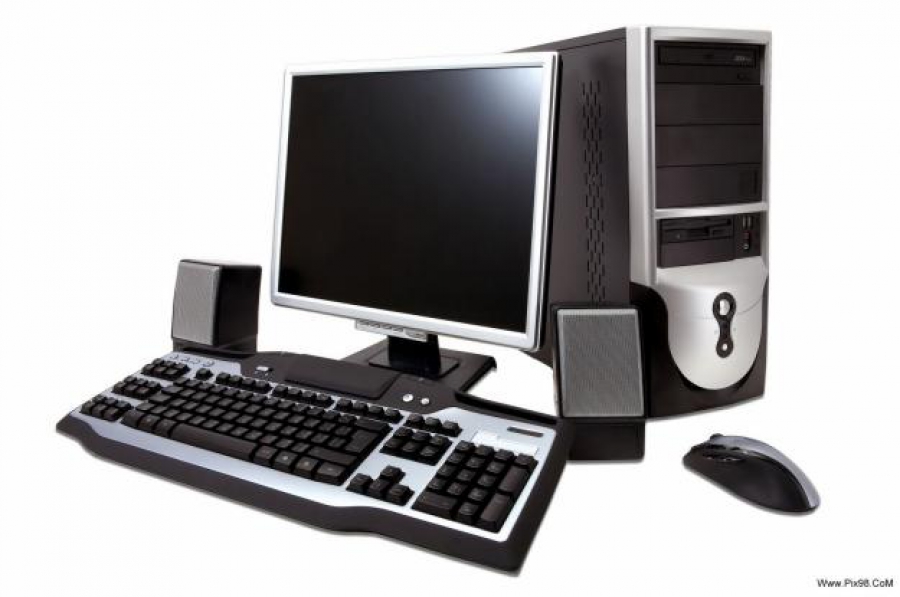 Разработалапедагог доп. образованияРамазян М.С.Используемые элементы педагогических технологий: ИКТ, здоровье сберегающая, педагогика сотрудничества, дифференцированного обучения.2016 годТема занятия: «Рисование с помощью карандаша и кисти в Paint» Слайд №1Тип занятия: изучение нового материала Цель занятия: Научить учащихся строить фигуры с помощью таких инструментов графического редактора Paint, как карандаш и кисть.Задачи: Обучающиее:Повторить приемы черчения линий.Научиться создавать фигуры. Научиться самостоятельно делать простейшие рисунки с помощью карандаша и кисти.Воспитательные:Воспитывать информационную культуру учащихся.Прививать эстетический вкус.Развивающие:Развивать познавательный интерес учащихся.Способствовать развитию творческой фантазии.Материал и оборудование: компьютеры, мультимедийный проектор, раздаточный материал (карточки с практическим заданием, таблицы для подведения итогов занятия), физкультминутка  (https://www.youtube.com/watch?v=jAd4pYDM1T8).План занятия:                                                                                                                                     I.     Организационный момент                                                                                                                                       II.   Актуализация знаний                                                                                                                      III.  Изучение нового материала                                                                                                        IV.  Практическая работа                                                                                                                      V.    Итог занятия. Рефлексия.Организационный  момент.Педагог: Здравствуйте, ребята. Тема нашего сегодняшнего занятия: «Рисование с помощью карандаша и кисти в Paint».- Мы с вами изучим возможности графического редактора Paint, выполним творческий рисунок, используя эти возможности.Актуализация знанийПедагог: Прежде чем перейти к изучению нового материала,  я предлагаю вам вспомнить технику безопасности в компьютерном классе.                        Техника безопасности в компьютерном классе – Слайд № 2,3,4,5,6,7.Педагог: Ребята, а теперь давайте повторим предыдущий материал наших занятий.Вопросы:Назовите основные элементы компьютера? Монитор 2.  Системный блок  3.  Клавиатура  4.  Мышь. Каким образом могут быть получены цифровые графические объекты?С помощью сканера;С цифрового фотоаппарата;Создание изображений в графических редакторах.Как формируется изображение на экране монитора?Из отдельных точек - пикселей.Пространственное разрешение монитора – это …количество пикселей, из которых складывается изображение на экране.Слайд № 8,9.Изучение нового материала.Педагог: Рисунок всегда занимает очень важное место в жизни человека. Древние племена, не имевшие письменности, рассказали нам о своей жизни при помощи наскальных рисунков. Люди в древности рисовали на любом доступном материале, поэтому  рисунки для них были очень важны. Педагог: Вспомните свои детские книжки, какими они были? Почему детские книги насыщены рисунками?Ответы учащихся: они были очень красочными с большим количеством рисунков. Чтобы быть понятнее и интереснее.Педагог: Верно, рисунки помогают усвоить даже самый сложный материал. В информатике рисунки – это компьютерная графика. Что такое компьютерная графика и графический редактор нам пояснят ребята, у которых были индивидуальные сообщения. Индивидуальные сообщения:Что такое компьютерная графика? Компьютерная графика – это область информатики, занимающаяся проблемами получения различных изображений (чертежей, рисунков, мультипликаций) на компьютере.Что такое графический редактор?Графический редактор – это программа, предназначенная для создания картинок, поздравительных открыток, рекламных объявлений, приглашений, иллюстраций к докладам и других изображений. Слайд № 10Педагог: Для обработки графики используется графические редакторы.Простейшим средством обработки графической информации является графический редактор Paint.Paint предназначен для работы с изображениями (состоящими из множества отдельных цветных точек - пикселей, поэтому каждому рисунку отводится строго определенное место (размер), а также используется фиксированное число цветов.    Педагог: Начинаем изучать графический редактор Paint, рассмотрим основные приемы работы с этой программой. Paint находится в группе программ Стандартные: Пуск – Программы – Стандартные – Paint. Слайд № 11Рассмотрим окно графического редактора Paint, которое появляется сразу после загрузки программы. Слайд 12Окно графического редактора имеет стандартные элементы: заголовок окна, строку меню, кнопки: Свернуть, Развернуть, Закрыть, строку состояния, полосы прокрутки. Слайд № 13Среда графического редактора состоит из рабочего поля, которое занимает основную часть окна редактора, панели инструментов, палитры; меню команд для работы с файлами, печати рисунка и других операций: Файл, Правка, Вид, Рисунок, Параметры, Справка. Эти меню содержат команды и дополнительные возможности работы с графическим редактором. Любое из меню можно открыть, щелкнув мышью на его имени. Панель инструментов. Слайд № 14Палитра. Слайд № 15Педагог: Ребята, а сейчас проведем физкультминутку. (Проводится физкультминутка)Педагог: Для рисования простых геометрических фигур используются следующие инструменты: Прямая, Кривая, Прямоугольник, Скругленный прямоугольник, Многоугольник, Эллипс. Слайд № 17Панель инструментов позволяет рисовать различные геометрические фигуры, закрашивать области рисунка, выделять графические элементы, вписывать текст, проводить линии определенной толщины, корректировать изображение и многое другое.Карандаш - позволяет провести линию.Кисть – инструмент в Paint, позволяет проводить линии различного вида и текстуры.Линия – используется для построения прямых линий методом протягивания. Если при построении удерживать нажатой клавишу Shift, то линии будут горизонтальные, вертикальные или направленные под углом 450. Кривая – строит кривую линию в три приема: вначале строится прямая линия, а затем задается изгиб. Чтобы нарисовать прямую линию, протащите указатель мыши по области рисования. Для задания изгиба установите указатель мыши по одну из сторон прямой вершину дуги, нажмите кнопку мыши и протяните, а затем измените кривизну дуги, перетаскивая указатель в другом направлении.Эллипс - для создания эллипса протащите указатель по диагонали эллипса. Чтобы нарисовать круг, удерживайте нажатой клавишу Shift при перетаскивании указателя.Прямоугольник - для создания прямоугольника протащите указатель по диагонали создаваемого прямоугольника. Для создания квадрата перетаскивайте указатель, удерживая нажатой клавишу Shift. Скругленный прямоугольник – строится так же, как и обычный прямоугольник.Заливка – используется для заливки замкнутых областей. Если щелкнуть внутри замкнутой области, для которой требуется выполнить заливку, левой кнопкой мыши, она зальется цветом основного цвета, правой – фоновым цветом. Практическая работа   Педагог: Ребята, а сейчас предлагаю Вам закрепить то, что вы услышали и выполнить практические задания в графическом редакторе Paint. Слайд № 18Практическая работа. Задание: Составьте композиции из кубиковНа основе заготовки кубика: Слайд № 19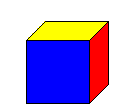 Педагог: Ребята, открываем графический редактор Paint. Затем открываем заготовку кубика с помощью команд: Файл-Открыть-Рабочий стол-папка Пиксели - файл Заготовка кубика.Педагог: с помощью заготовки кубика составьте следующие композиции из кубиков:Первый уровень:                                                         б.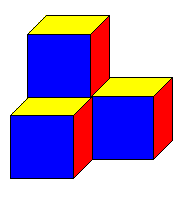 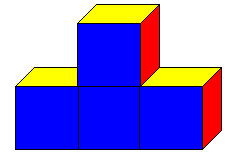 Второй уровень:а.а.                                                                       б.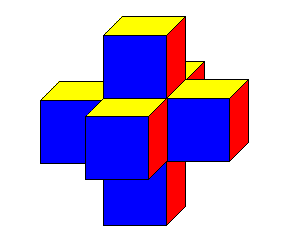 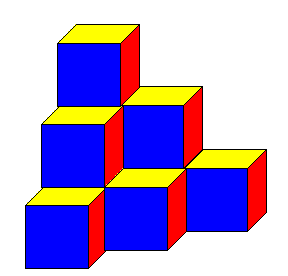 Слайд № 20Итог занятия. Рефлексия.  Педагог: Молодцы, ребята. Вы все справились с практическим заданием, а теперь, давайте вспомним то, что мы сегодня изучили на занятии.Что такое графический редактор? (это программа, предназначенная для создания картинок, поздравительных открыток, рекламных объявлений, приглашений, иллюстраций к докладам и других изображений).Какой графический редактор мы изучаем? (Paint).Как запустить программу Paint? (Пуск – Программы – Стандартные – Paint). Какие еще варианты вы знаете?Для чего предназначена палитра? (для создания цветных рисунков)Слайд № 21Педагог: Молодцы ребята, вы хорошо усвоили тему. Давайте узнаем: интересна ли Вам тема сегодняшнего занятия. Для этого предлагаю заполнить следующую таблицу.Педагог: К нашему следующему занятию мною будет проанализированы ответы на вопросы и сделаны соответствующие выводы.Попрошу вас привести в порядок свои рабочие места. Спасибо за работу! До свидания.№п/пВопросы:ДаНетЗатрудняюсь ответитьИнтересна ли Вам тема занятия?Остались ли у Вас вопросы после изучения темы?Для меня тема занятия трудная и непонятная.Хотели бы Вы выполнить более сложное задание по данной теме?